Μεταπτυχιακό Πρόγραμμα Σπουδών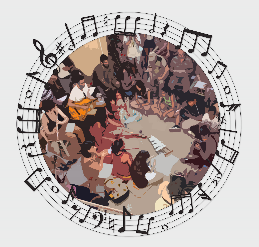 “Μουσική Εκπαίδευση σε Τυπικά και Άτυπα περιβάλλοντα”https://musicedugrad.music.uoa.gr/Πρόσκληση για εν ενεργεία μεταπτυχιακούς φοιτητέςκαι υποψήφιους διδάκτορες στo πλαίσιο ERASMUS+  Blended Intensive ProgramΕαρινό Εξάμηνο 2023-24Κατά το Εαρινό Εξάμηνο 2023-24 στο πλαίσιο του ERASMUS+ Blended Intensive Program, θα πραγματοποιηθεί για δεύτερη συνεχή χρονιά το πρόγραμμα με τίτλο “Mapping Music Education Research: Psychology, Sociology and Research Methods” σε συνεργασία των Πανεπιστημίων University of Granada, Spain, University of Oldenburg, Germany και του Εθνικού και Καποδιστριακού Πανεπιστήμιου Αθηνών. Προσκαλούνται οι εν ενεργεία μεταπτυχιακοί φοιτητές του ΜΠΣ «Μουσική Εκπαίδευση σε τυπικά και άτυπα περιβάλλοντα» και οι υποψήφιοι διδάκτορες όλων των ειδικοτήτων των οποίων το θέμα έχει συνάφεια με την Μουσική Εκπαίδευση, να δηλώσουν το ενδιαφέρον τους αποστέλλοντας συμπληρωμένη την αίτηση που θα βρουν στο τέλος της ανακοίνωσης στην Καθηγήτρια Σμαράγδα Χρυσοστόμου, υπεύθυνη του προγράμματος.Περιγραφή: Τα "Blended Intensive Programs (BIPs)" είναι μια νέα μορφή κινητικότητας Erasmus+ που συνδυάζει τη διαδικτυακή διδασκαλία με μια σύντομη περίοδο φυσικής κινητικότητας (από 5 - 30 ημέρες).  Το συγκεκριμένο πρόγραμμα έχει τίτλο “Mapping Music Education Research: Psychology, Sociology and Research Methods” και διενεργείται μεταξύ των University of Granada, Spain, University of Oldenburg, Germany και του Εθνικού και Καποδιστριακού Πανεπιστήμιου Αθηνών. Τον συντονισμό έχει αναλάβει το Πανεπιστήμιο της Granada για το ακαδημαϊκό έτος 2023-24. Η γλώσσα του προγράμματος είναι τα αγγλικά. Πρόκειται για πρόγραμμα μικτής κινητικότητας το οποίο θα πραγματοποιηθεί κατά το Εαρινό Εξάμηνο 2023-24 με έναρξη του προγράμματος τον Φεβρουάριο 2024 και λήξη τον Ιούνιο 2024. Το πρόγραμμα περιλαμβάνει εξ’ αποστάσεως διδασκαλία κατά το εαρινό εξάμηνο και μία εβδομάδα δια ζώσης διδακτική δραστηριότητα η οποία θα πραγματοποιηθεί στην πόλη της Granada, στο Πανεπιστήμιο της Granada στην Ισπανία. Η εβδομάδα δια ζώσης διδασκαλίας θα πραγματοποιηθεί στις 9-16 Ιουνίου 2024. Θα βρείτε πληροφορίες για τα διαδικτυακά μαθήματα καθώς και τα μαθήματα που πραγματοποιηθούν δια ζώσης στο Πανεπιστήμιο της Γρανάδα στην ιστοσελίδα του προγράμματος: http://bipmelilla.ugr.es/?fbclid=IwAR34Ht4Y5wJJaW2vllFV3IeemoZkMAoii_MD1nme1ZXoJOcbVLlgpfuvvYo Οι συμμετέχοντες/ουσες στο Πρόγραμμα, εφόσον παρακολουθήσουν τις δράσεις στις δυο φάσεις του προγράμματος και καταθέσουν γραπτή εργασία στο τέλος του εξαμήνου θα λάβουν τις πιστωτικές μονάδες που αντιστοιχούν σε ένα μάθημα του ΠΜΣ «Μουσική Εκπαίδευση σε τυπικά και άτυπα περιβάλλοντα».Κριτήρια συμμετοχήςΤο πρόγραμμα απευθύνεται σε:Μεταπτυχιακούς φοιτητές του ΜΠΣ «Μουσική Εκπαίδευση σε τυπικά και άτυπα περιβάλλοντα» (οι οποίοι είναι εν ενεργεία και δεν θα ολοκληρώσουν τις σπουδές τους πριν την λήξη του προγράμματος – Ιούνιο 2024) και Υποψήφιους διδάκτορες όλων των ειδικοτήτων των οποίων το θέμα έχει συνάφεια με την Μουσική Εκπαίδευση.Άλλα κριτήρια επιλογής: Γνώση της αγγλικής γλώσσας σε επίπεδο τουλάχιστον Β2. [Η πιστοποίηση του επιπέδου γλωσσομάθειας γίνεται αποκλειστικά με την προσκόμιση του αντίστοιχου διπλώματος κατά την υποβολή της αίτησης συμμετοχής. Τα διπλώματα που γίνονται δεκτά είναι αυτά τα οποία αναγνωρίζει το ΑΣΕΠ (ΑΠΟΔΕΙΞΗ ΓΛΩΣΣΟΜΑΘΕΙΑΣ)] Ατομική συνέντευξηΠροβλεπόμενες θέσεις: 15 φοιτητές συνολικάΟικονομική υποστήριξηΤα "Blended Intensive Programmes" υποστηρίζουν οικονομικά τη φυσική κινητικότητα (ατομικές δαπάνες ανά ημέρα και σε ορισμένες περιπτώσεις την μετακίνηση) σύμφωνα με τα οριζόμενα από το Πρόγραμμα Erasmus+.Συγκεκριμένα:Για φοιτητές που πραγματοποιούν βραχυχρόνιες δραστηριότητες κινητικότητας με φυσική παρουσία (μικτή κινητικότητα και βραχυχρόνια κινητικότητα διδακτορικών) τα ποσά βάσης της επιχορήγησης για την κάλυψη ατομικών δαπανών ορίζονται ως εξής:Η επιχορήγηση για την κάλυψη των ατομικών δαπανών μπορεί επίσης να καλύψει μία ημέρα μετακίνησης πριν από τη δραστηριότητα και μία ημέρα μετακίνησης μετά τη δραστηριότητα.

Φοιτητές με λιγότερες ευκαιρίες λαμβάνουν συμπληρωματική ενίσχυση πέραν της επιχορήγησης από την ΕΕ για την κάλυψη των ατομικών δαπανών στο πλαίσιο του προγράμματος Erasmus+, ύψους 100 EUR για δραστηριότητα κινητικότητας με φυσική παρουσία για διάστημα 5-14 ημερών και 150 EUR για αντίστοιχη δραστηριότητα διάρκειας 15-30 ημερών. Τα κριτήρια που θα εφαρμόζονται ορίζονται σε εθνικό επίπεδο από τους Εθνικούς Οργανισμούς σε συμφωνία με τις εθνικές αρχές.Οι φοιτητές με λιγότερες ευκαιρίες που πραγματοποιούν βραχυχρόνιες δραστηριότητες κινητικότητας θα λάβουν τα ακόλουθα ποσά ενίσχυσης τα οποία θα τους βοηθήσουν να καλύψουν τις δαπάνες μετακίνησής τους.Ανάλογα με την απόσταση της μετακίνησης ανά συμμετέχοντα. Οι αποστάσεις πρέπει να υπολογίζονται με βάση τον υπολογιστή αποστάσεων που υποστηρίζεται από την Ευρωπαϊκή Επιτροπή (https://ec.europa.eu/programmes/erasmus-plus/resources/distance-calculator_el). Η απόσταση μιας μετακίνησης απλής μετάβασης πρέπει να χρησιμοποιείται ως βάση για τον υπολογισμό του ποσού της επιχορήγησης που θα χορηγείται από την ΕΕ ως ενίσχυση για το ταξίδι μετ' επιστροφής.Φοιτητές που δεν λαμβάνουν επιχορήγηση για την κάλυψη δαπανών μετακίνησης μπορούν να επιλέξουν πράσινη μετακίνηση. Στην περίπτωση αυτή, θα λάβουν ενιαία συνεισφορά ύψους 50 EUR ως συμπληρωματική ενίσχυση πέραν της επιχορήγησης για την κάλυψη των ατομικών δαπανών και έως 4 ημέρες πρόσθετης επιχορήγησης ατομικών δαπανών για την κάλυψη των ημερών μετακίνησης για ταξίδι μετ’ επιστροφής, κατά περίπτωση.       Σημειώνεται πως βασικές προϋποθέσεις για τη λήψη της οικονομικής υποστήριξης αποτελούν: ο συμμετέχων να είναι εγγεγραμμένος φοιτητής του ΕΚΠΑ (να διατηρεί τη φοιτητική του ιδιότητα ενεργή έως τη λήξη όλου του προγράμματος) και να μη λαμβάνει άλλη επιχορήγηση Erasmus για το διάστημα κατά το οποίο διεξάγεται η εκάστοτε εκπαιδευτική δραστηριότητα.Δήλωση ενδιαφέροντοςΠαρακαλούνται οι ενδιαφερόμενοι/ες να δηλώσουν τη συμμετοχή τους έως τις 3  Δεκεμβρίου 2023 αποστέλλοντας συμπληρωμένη την δήλωση ενδιαφέροντος που θα βρουν στο τέλος, στην  Καθηγήτρια Σμαράγδα Χρυσοστόμου (schrysos@music.uoa.gr), υπεύθυνη του προγράμματος.Μετά την επιλογή των φοιτητών, θα αναρτηθεί η τελική  λίστα των επιλεχθέντων και  επιλαχόντων φοιτητών. Κατόπιν οι επιλεχθέντες φοιτητές θα ενημερωθούν από το Τμήμα Ευρωπαϊκών και Διεθνών Σχέσεων -με αποστολή ηλεκτρονικού μηνύματος- για την περαιτέρω διαδικασία που πρέπει να ακολουθήσουν (υποβολή ηλεκτρονικής αίτησης και λοιπών δικαιολογητικών στο ΤΕΔΣ, υποβολή αίτησης στο πανεπιστήμιο υποδοχής , υπογραφή σύμβασης, κλπ).Για όσους ενδιαφέρονται θα πραγματοποιηθεί διαδικτυακή ενημερωτική συνάντηση τη Δευτέρα 27 Νοεμβρίου 2023, στις 21.00.Ο σύνδεσμος για την συνάντηση με zoom:  https://zoom.us/j/6826326986 Erasmus+ Blended Intensive Programme “Mapping Music Education Research: Psychology, Sociology and Research Methods”Ε.Ε. 2023/24Συνεργαζόμενα Πανεπιστήμια: University of Granada, Spain, University of Oldenburg, Germany, Εθνικό και Καποδιστριακό Πανεπιστήμιο Αθηνών. Δήλωση ΕνδιαφέροντοςΈχοντας λάβει υπόψη μου τις προϋποθέσεις διεξαγωγής του προγράμματος, όπως εκτίθενται στην σχετική προκήρυξη, δηλώνω ενδιαφέρον συμμετοχής μου:Όνομα:Επίθετο:Διεύθυνση:Τηλ. Επικοινωνίας:Κύκλος Σπουδών:  Εξάμηνο φοίτησης:Ημερομηνία:Διάρκεια της δραστηριότητας με φυσική παρουσίαΠοσό (για κάθε κράτος μέλος της ΕΕ και τρίτη χώρα συνδεδεμένη με το πρόγραμμα  ή τρίτη χώρα μη συνδεδεμένη με το πρόγραμμα)Έως      και     την      14η ημέρα       της δραστηριότητας  70 EUR ανά ημέραΑποστάσεις μετακίνησηςΣε περίπτωση συνήθους μετακίνησηςΣε περίπτωση πράσινης μετακίνησης10 έως 99 χλμ.:23 EUR ανά συμμετέχοντα100 έως 499 χλμ.:180 EUR ανά συμμετέχοντα                210 EUR ανά συμμετέχοντα
500 έως 1 999 χλμ.:275 EUR ανά συμμετέχοντα             320 EUR ανά συμμετέχοντα
2 000 έως 2 999 χλμ.:360 EUR ανά συμμετέχοντα          410 EUR ανά συμμετέχοντα3 000 έως 3 999 χλμ.:530 EUR ανά συμμετέχοντα          610 EUR ανά συμμετέχοντα
4 000 έως 7 999 χλμ.:820 EUR ανά συμμετέχοντα8 000 χλμ. και άνω:1 500 EUR ανά συμμετέχοντα